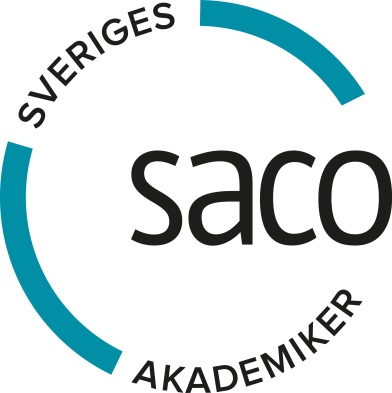 ÅrsmöteSacoföreningen vid XX-förvaltning den DD månad ååååMötets öppnandeMötets behöriga utlysandeDagordningens fastställandeVal av mötesfunktionärerOrdförandeSekreterareJusterare, 2 st tillika rösträknareVerksamhetsberättelseRevisionsberättelse Styrelsens ansvarsfrihetVal av styrelse:Valberedningen förslag till styrelse, ordförande, ledamöter. Val av valberedningVal av föreningens representanter i olika organ.Val av skyddsombud Eventuella stadgefrågorMotionerÖvriga frågorMötet avslutas